附件62022年度重点项目申报指南（区级或园区组织部门上报至市发改委）三亚市投资项目在线监管平台登录地址区（园区）组织部门账号登录政务外网地址： http://59.212.81.70:8081/sanya/login.jsp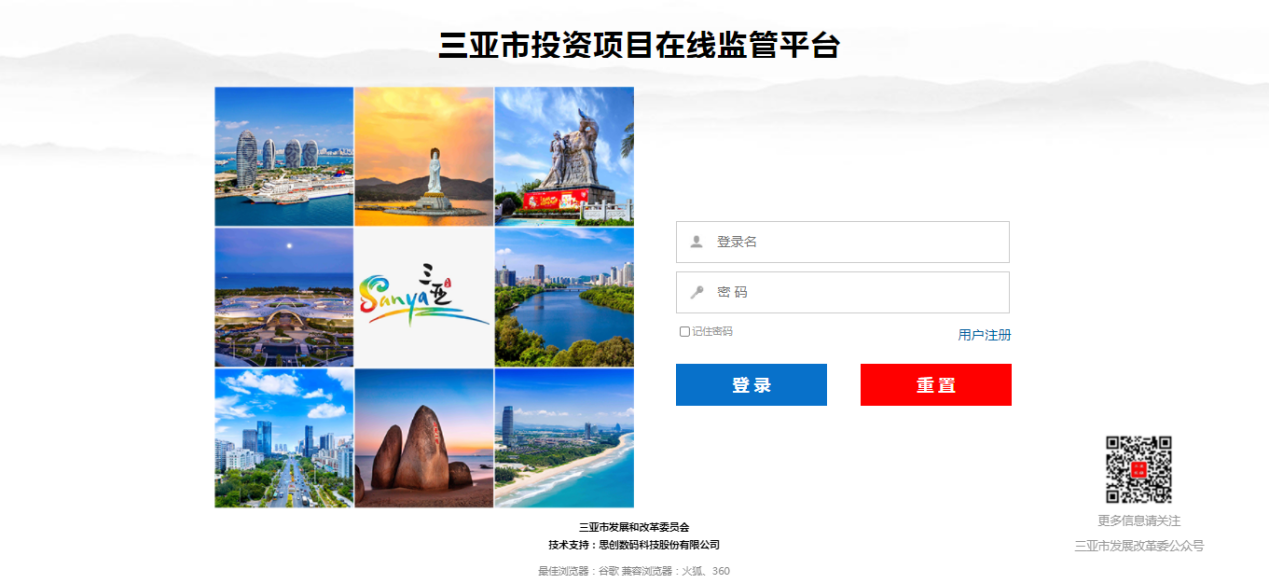 图1：系统登录界面注：1、该系统兼容性最佳的两款浏览器为：①360浏览器（极速模式）②谷歌浏览器2、区（园区）组织部门如已分配账号的请直接登录系统，如未分配账号请联系平台管理员：徐中华，15708182623。各区组织部门如何将项目上报至市发改单位【项目库-项目库审核-审核区】：企业报送项目之后，会进入各区组织单位账号中的审核区。信息确认完整的项目可（批量）选中项目并点击“入本级库”按钮，进入【本级项目库】中；信息确认不完整的项目可（批量）选中项目并点击“退回”按钮，退回到项目业主的【填报区】中。如图2-1所示。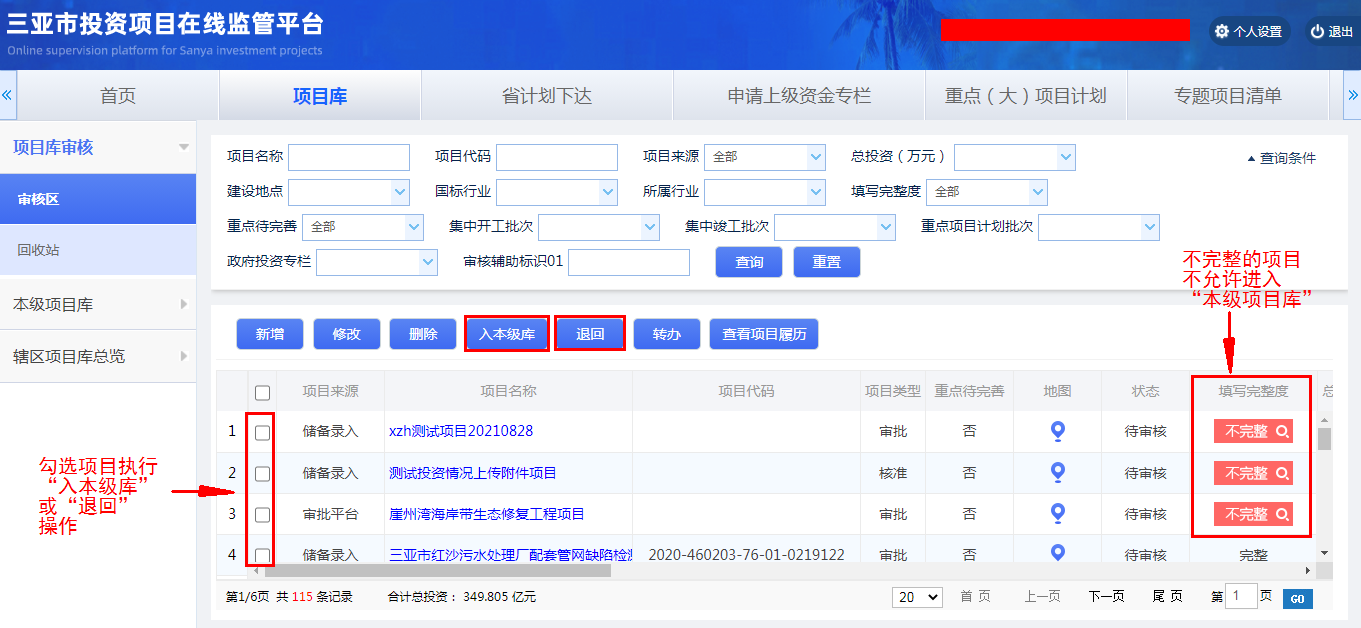 图2-1：项目库审核界面【项目库-本级项目库-全部】：项目入库之后，信息确认完整的项目可（批量）选中项目并点击“上报至市本级库”按钮，所选项目将上报至市级发改单位本级项目库，同时这些项目将展示在【上报项目库-全部】中。如图2-2，图2-3所示。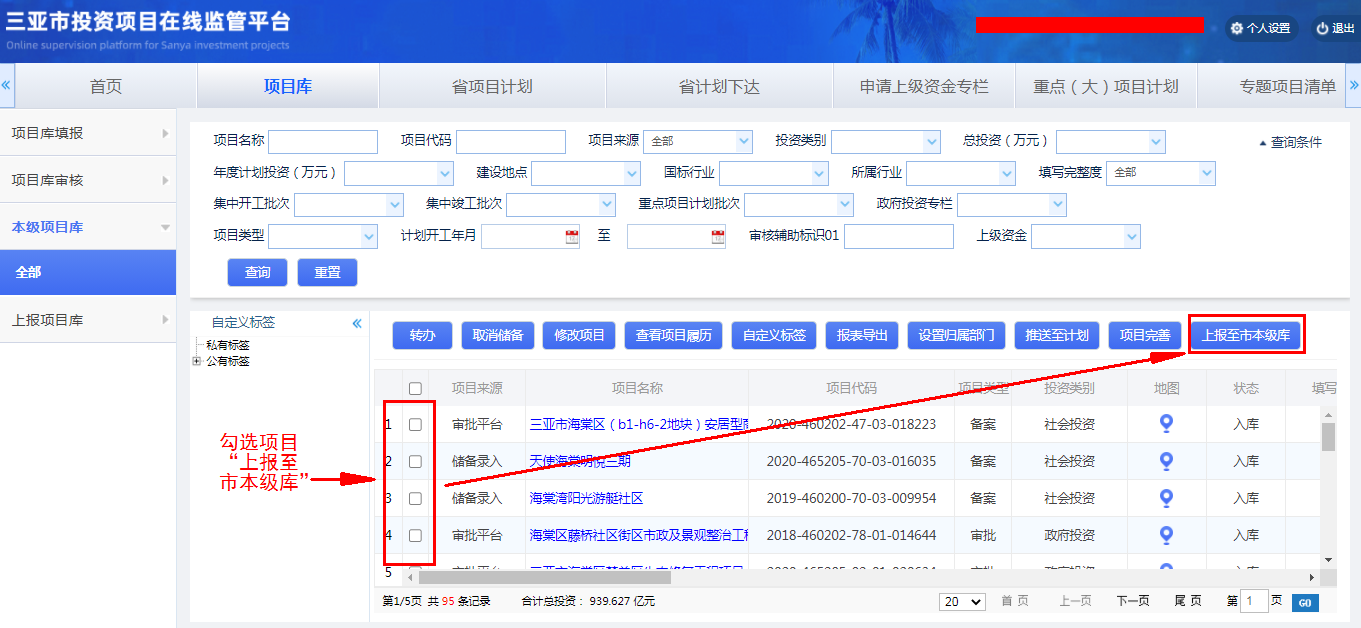 图2-2：本级项目库-全部界面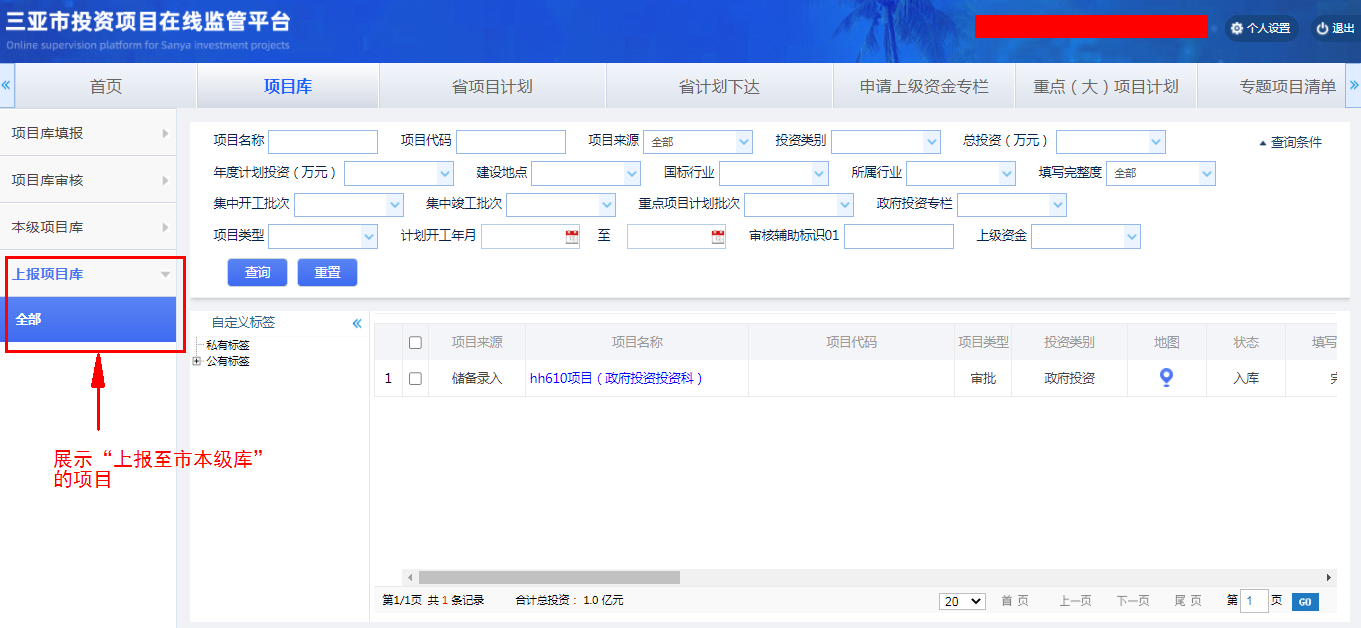 图2-3：上报项目库-全部界面